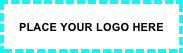 Cupones De Alimentos Por Desastre (SNAP)¿Qué es el SNAP en caso de desastres?: Brinda asistencia alimentaria a los hogares de bajos ingresos con pérdidas o daños de alimentos causados por un desastre naturalEl SNAP ante desastres tiene estándares diferentes al SNAP normal. Una vez que se ha declarado un desastre, debe presentar una solicitud.
Calificará si tiene:Gastos temporales de alojamientoGastos de evacuación o reubicaciónPérdida de alimentos después de un desastre.Pérdida o no acceso a ingresos.Costo para reemplazar artículos personales o del hogarGastos de limpiezaLesiones personalesEstas  solicitudes generalmente tienen un período de aceptación de aproximadamente 7 días después del desastre. Si califica, recibirá fondos para ayudarlo a satisfacer sus necesidades de alimentos durante 30 días.¿Cómo se obtienen estos beneficios? Si califica, obtendrá beneficios durante un mes en una tarjeta de transferencia electrónica de beneficios (EBT). Esto funciona como una tarjeta de débito y se puede usar en la mayoría de las tiendas de comestibles.Placeholder for organization contact info – phone number – website